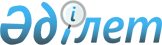 Об утверждении Санитарных правил в лесахПриказ Министра сельского хозяйства Республики Казахстан от 17 ноября 2015 года № 18-02/1003. Зарегистрирован в Министерстве юстиции Республики Казахстан 11 декабря 2015 года № 12394.
      В соответствии с пунктом 3 статьи 67 Лесного кодекса Республики Казахстан от 8 июля 2003 года, ПРИКАЗЫВАЮ:
      1. Утвердить прилагаемые Санитарные правила в лесах.
      2. Комитету лесного хозяйства и животного мира Министерства сельского хозяйства Республики Казахстан в установленном законодательством порядке обеспечить:
      1) государственную регистрацию настоящего приказа в Министерстве юстиции Республики Казахстан; 
      2) в течение десяти календарных дней после государственной регистрации настоящего приказа в Министерстве юстиции Республики Казахстан направление его копии на официальное опубликование в периодические печатные издания и в информационно-правовую систему "Әділет"; 
      3) размещение настоящего приказа на интернет-ресурсе Министерства сельского хозяйства Республики Казахстан и на интранет-портале государственных органов. 
      3. Контроль за исполнением настоящего приказа возложить на курирующего вице-министра сельского хозяйства Республики Казахстан. 
      4. Настоящий приказ вводится в действие по истечении десяти календарных дней после дня его первого официального опубликования.  Санитарные правила в лесах
1. Общие положения
      1. Санитарные Правила в лесах (далее – Правила) разработаны в соответствии с пунктом 3 статьи 67 Лесного кодекса Республики Казахстан (далее – Кодекс) от 8 июля 2003 года и определяют порядок осуществления лесозащитных мероприятий на участках государственного лесного фонда.
      2. Все виды лесных пользований и других лесохозяйственных работ в лесу, включая лесозащитные мероприятия от вредителей и болезней, осуществляются способами и методами, не оказывающими отрицательного воздействия на состояние лесов.
      3. Защите от вредителей, болезней и вредных воздействий природного и антропогенного характера подлежат леса естественного и искусственного происхождения, питомники, плантации, заготовленные лесоматериалы, а также другие территории лесного фонда в соответствии с настоящими Правилами.
      4. Защита государственного лесного фонда от вредителей и болезней леса обеспечивается систематическим слежением за его состоянием, своевременным выявлением очагов вредителей и болезней леса, мерами по профилактике возникновения очагов, их локализации и ликвидации.
      5. Осуществление защиты лесов на территории государственного лесного фонда включает в себя:
      1) текущие, экспедиционные, аэровизуальные и другие лесопатологические обследования;
      2) общие, рекогносцировочные и детальные наблюдения за развитием вредителей и болезней леса;
      3) осуществление наземных и авиационных работ по борьбе с вредителями и болезнями леса;
      4) профилактику и ликвидацию очагов вредителей и болезней леса. 2. Назначение, планирование и проведение лесозащитных
мероприятий
      6. Сроки и виды лесозащитных мероприятий устанавливаются лесовладельцами и лесопользователями на основании фактического санитарного состояния лесов, которое выявляется при лесоустройстве, лесопатологическом обследовании, мониторинге лесных экосистем и составленных на их основе долгосрочного и краткосрочного прогнозов, а также с учетом категории государственного лесного фонда, возраста лесов и их доступности, фазы развития очагов вредителей, биологии древесных пород, биологии вредных насекомых и возбудителей болезней, экономической и экологической целесообразности.
      7. Лесозащитные мероприятия назначаются в первую очередь в насаждениях, поврежденных или ослабленных пожаром, ветровалом, снеголомом, засухой, чрезмерным осушением, избыточным увлажнением, промышленными выбросами или другими неблагоприятными факторами, а также в результате рубок, подсочки и других пользований лесом, в очагах вредных насекомых и болезней, вызвавших повреждение и гибель деревьев в размерах, угрожающих устойчивости насаждений, нарушению их целевых функций, а также в профилактических целях.
      8. Лесозащитные мероприятия на особо охраняемых природных территориях проводятся с учетом режимов их охраны.
      9. Лесозащитные мероприятия осуществляются лесовладельцами и лесопользователями раздельно по видам работ, при этом выборочные и сплошные санитарные рубки оформляются в соответствии с Планом (корректировка) проведения лесозащитных мероприятий, утверждаемым руководителем лесного учреждения по форме, согласно приложению 1 к настоящим Правилам. Доля ликвидной древесины, в том числе деловой, устанавливается на основании материально-денежной оценки лесосек. 
      10. Лесозащитные мероприятия назначаются лесовладельцами и лесопользователями ежегодно и корректируются по мере необходимости. В лесозащитных мероприятиях предусматриваются меры по охране редких и исчезающих видов растений и животных, уникальных природных сообществ, кедровых и других ценных лесов.
      11. Распределение объемов лесозащитных мероприятий проводится с учетом срока и специфики повреждения насаждений, биологии древесных пород, вредных насекомых и возбудителей болезней.
      12. В районах, подвергшихся воздействию стихийных бедствий (повреждение леса пожарами, промышленными выбросами, ветровалом, снеголомом, засухой, насекомыми, болезнями) в планы лесозащитных мероприятий вносятся необходимые изменения, направленные на уборку поврежденного леса. 3. Виды и задачи лесозащитных мероприятий
      13. В целях сохранения и повышения устойчивости насаждений, увеличения их продуктивности, снижения численности стволовых вредителей, уменьшения инфекционного фона болезней, а также повышения  пожарной безопасности в лесах, лесовладельцами и лесопользователями своевременно проводятся:
      лесозащитные мероприятия при рубках леса;
      лесозащитные мероприятия при хранении древесины на складах, погрузочных пунктах и при перевозке; 
      лесозащитные мероприятия при подсочке и осмолоподсочке леса, заготовке березового и кленового сока;
      лесозащитные мероприятия при пользовании лесом в оздоровительных, историко-культурных целях;
      химическая защита от стволовых вредителей;
      очистка лесосек и уборка внелесосечной захламленности; 
      выкладка ловчих деревьев или куч; 
      вырубка нежелательных древесных пород, кустарников и другой растительности, которые являются промежуточными звеньями распространения опасных болезней леса;
      применение специальных методов;
      учет очагов вредителей и болезней леса и планирование мероприятий по их профилактики и ликвидации;
      информирование о появлении вредителей и болезней леса;
      организация лесопатологического обследования за особо опасными вредителями и болезнями леса;
      мероприятия по борьбе с вредителями и болезнями леса;
      способы хранения древесины в лесу, на складах и погрузочных пунктах. 4. Лесозащитные мероприятия при рубках леса
      14. При проведении рубок главного пользования в первую очередь в рубку назначаются насаждения, поврежденные пожарами, ветровалом, снеголомом, вредителями и болезнями леса, другими неблагоприятными факторами.
      15. При проведении рубок промежуточного пользования и прочих рубках в первую очередь вырубке подлежат деревья с местным повреждением и отмиранием ствола, корневых лап, вершин, крупных сучьев и всей кроны, заселенные или отработанные стволовыми вредителями и пораженные болезнями.
      16. При рубках ухода в первую очередь вырубаются деревья, заселенные стволовыми вредителями, поврежденные болезнями, поврежденные ветром, снегом, отставшие в росте, угнетенные, усыхающие, сухостойные, суховершинные, искривленные и имеющие механические повреждения (ошмыги, сухобочины, сломанные вершины).
      В загущенных культурах сосны, созданных в районах с высокой численностью восточного майского хруща и соснового подкорного клопа, прочистки и прореживания проводят по селективному и линейно-селективному методам с использованием в необходимых случаях трелевочных волоков, не снижая полноту культур ниже 0,7, сохраняя при этом примесь лиственных пород (2-3 единицы по составу) и подлесок.
      В очагах подкорного клопа в сосновых культурах до 25-летнего возраста рубки ухода проводить не рекомендуется. В загущенных естественных молодняках, находящихся вблизи очагов подкорного клопа, при проведении рубок ухода полнота древостоев не снижается менее 0,8.
      Рубки линейным способом в сосновых культурах III – V классов бонитета, с полнотой ниже 0,9, шириной междурядий более 2 метров и в условиях их заселения восточным майским хрущем и сосновым подкорным клопом не проводятся.
      Низко полнотные сосновые молодняки, в которых число сильно ослабленных и усыхающих деревьев превышает 30 %, а сомкнутость крон не превышает 0,4 или при любой степени сомкнутости, при наличии деревьев, указанных категорий в количестве 50 % и более – назначаются в реконструкцию со сплошной вырубкой или сжиганием деревьев. 
      В хвойных насаждениях, пораженных корневой губкой и опенком, или подверженных к ним, рубки ухода проводятся в осенне-зимний период (с ноября по апрель), когда не происходит естественного рассеивания спор гриба.
      17. В зависимости от условий местопроизрастания, возможности сбыта порубочных остатков, технологии лесозаготовительных и лесовосстановительных работ и других факторов устанавливаются следующие способы очистки вырубок от порубочных остатков: 
      раскладка порубочных остатков на волоках; 
      сбор их в кучи, валы для последующего использования в качестве топлива или переработки;
      сбор их в кучи и валы с оставлением на месте для перегнивания;
      разбрасывание измельченных (длиной не более 1 метра) порубочных остатков на пройденной рубкой площади;
      сжигание в непожароопасный период порубочных остатков, собранных в кучи и валы на вырубках, прогалинах, полянах, а также в просветах (окнах) сохранившихся насаждений.
      Способы очистки мест рубок в каждом отдельном случае указываются в лесорубочном билете, форма лесорубочного билета утверждена приказом Министра сельского хозяйства Республики Казахстан от 26 января 2015 года № 18-02/40 "Об утверждении форм лесорубочного билета и лесного билета, правил их учета, хранения, заполнения и выдачи" (зарегистрированный в Реестре государственной регистрации нормативных правовых актов № 10676).
      При всех способах рубок лесозаготовители производят очистку мест рубок до окончания срока вывозки леса, обеспечивая сохранность от повреждения имеющегося подроста и других деревьев, не подлежащих рубке.
      18. После зимней рубки, весной лесозаготовители производят доочистку мест рубок, до начала пожароопасного сезона в лесах. На вырубках, предназначенных под искусственное возобновление, кучи и валы порубочных остатков располагаются параллельно рядам будущих культур и уплотняются гусеницами тракторов.
      19. В насаждениях на сухих песчаных почвах, в насаждениях сосны на каменистых почвах, в твердолиственных насаждениях, а также в ельниках на тяжелых почвах, для защиты самосева от солнцепека, заморозков очистка мест рубок производится путем измельчения порубочных остатков до 1 метра по длине и равномерного разбрасывания их на всей площади рубки.
      20. В хвойных и лиственных насаждениях на сырых и мокрых почвах, где появление самосева на вырубках приурачивается главным образом к микроповышениям, очистка мест рубок производится путем сбора порубочных остатков в небольшие (до 0,5 метра высотой), достаточно плотные кучи, укладываемые на свободных от подроста местах (между пнями и в микропонижениях).
      21. В хвойных и лиственных насаждениях на супесчаных почвах и легких суглинках, где в целях содействия возобновлению хозяйственно-ценных пород является целесообразным уничтожение напочвенного покрова и поранение почвы, очистка мест рубок производится способом сжигания порубочных остатков, собранных в кучи и валы.
      22. В горных лесах при проведении постепенных и выборочных рубок очистка лесосек производится путем равномерного разбрасывания порубочных остатков, измельченных до одного метра в длину. При сплошных рубках для предотвращения эрозионных процессов порубочные остатки укладываются в валы шириной один метр, которые размещаются по горизонталям склонов через каждые восемь-десять метров. С этой же целью при всех видах рубок часть порубочных остатков укладывается валами на путях движения тракторов (по волокам).
      23. В очагах стволовых вредителей, сосудистых и некрозно-раковых болезней порубочные остатки подлежат сжиганию или закапыванию.
      Порубочные остатки, идущие на переработку или на реализацию, разрешается хранить в лесу в весенне-летний сезон с учетом сроков, указанных в приложении 2, к настоящим Правилам, древесины в течение одного месяца независимо от срока их заготовки.
      24. Для подкормки лосей и других животных и отвлечения их от питания на площадях лесных культур и естественного возобновления ценными древесными породами в осенне-зимний период разрешается оставлять на вырубках порубочные остатки сосны, осины и других кормовых пород с очисткой вырубок до начала пожароопасного периода.
      25. При угрозе массового размножения на пнях хвойных пород большого соснового долгоносика и других стволовых вредителей, и повреждения ими молодняков принимаются меры по химической защите молодняков и лишь в особых случаях – химическая обработка пней до их заселения насекомыми в соответствии с методами, изложенными в главе 12 настоящих Правил. В дубравах и в тополевых насаждениях при необходимости применяется химическая защита пней от стволовых вредителей.
      26. Вывозка древесины из леса на нижний склад при всех видах рубок осуществляется с одновременной ее заготовкой. В условиях, где вывозка древесины затруднена, хранение в лесу древесины в весенне-летний период осуществляется при условии ее защиты от заселения стволовыми вредителями и поражения грибами в сроки, с распределением административно-территориальных единиц по зонам с указанием срока, когда запрещается оставление в лесу неокоренной или незащищенной другими способами древесины, согласно приложению 2 и методами, изложенными в главах 12 и 13.
      27. На расстоянии до двух километров от леса не рекомендуется оставлять неокоренную или не защищенную химическими или другими способами от заселения и повреждения вредными насекомыми древесину хвойных пород, в сроки, с распределением административно-территориальных единиц по зонам с указанием срока, когда запрещается оставление в лесу неокоренной или незащищенной другими способами древесины, согласно приложению 2 к настоящим Правилам.
      28. Вывозка, окорка или защита древесины хвойных пород, дуба, ясеня, ильмовых при весенне-летней заготовке производится не позже десяти календарных дней с момента ее проведения.
      29. Древесину березы и ольхи, заготовляемую в летний период, при применении специальных способов хранения можно оставлять в лесу до двух месяцев. Древесина ольхи зимней заготовки при применении тех же способов хранения вывозится не позднее 1 июля.
      30. В местах проведения различных видов рубок леса и хранения древесины в лесу в течении одного–трех лет производится лесопатологическое обследование с целью своевременного выявления повреждений примыкающих насаждений, неокоренных лесоматериалов, лесных культур и естественного возобновления вредными насекомыми и болезнями с проведением соответствующих защитных мероприятий.
      31. Выборка свежее заселенных и зараженных деревьев основных лесообразующих пород осуществляется в условиях и сроках, согласно приложению 3 к настоящим Правилам. 5. Лесозащитные мероприятия при хранении древесины на складах,
погрузочных пунктах и при перевозке
      32. При хранении древесины на верхних и нижних складах в весенне-летний период проводятся мероприятия по предохранению ее от заселения вредными насекомыми и поражения грибами. В этих целях древесина в виде круглых лесоматериалов (сортиментов), долготья и хлыстов укладывается в штабеля, окорена или обработана инсектицидами в соответствии с указаниями по химической защите леса от стволовых вредителей, предусмотренными в главе 12 настоящих Правил или обеспечивается хранение способами, рекомендуемыми в главе 13 настоящих Правил.
      33. В целях своевременного принятия мер против заселения заготовленной древесины стволовыми вредителями и поражения грибами, лесозаготовитель систематически следит за ее хранением на складах и погрузочных пунктах.
      Заготовленные лесоматериалы, заселенные вредными насекомыми, подлежат окорке с последующим сжиганием коры или обработке инсектицидами.
      Лесоматериалы, пораженные гнилью, отсортировываются отдельно на переработку, топливо или другие цели.
      34. Перевозка заселенных стволовыми вредителями лесоматериалов осуществляется только после их окорки или обработки инсектицидами. При заселении лесоматериалов насекомыми, против которых окорка и химическая обработка малоэффективны, рекомендуется срочная глубокая переработка древесины.
      35. После вывозки древесины территории складов и пунктов погрузки очищаются от порубочных остатков, хлама, щепы, гниющей древесины. 6. Лесозащитные мероприятия при подсочке и осмолоподсочке леса,
заготовке березового и кленового сока
      36. Насаждения сосны и лиственницы, передаваемые в подсочку, а сосновые – также в осмолоподсочку, предварительно обследуются для выявления их состояния.
      В очагах размножения хвое-грызущих и стволовых вредителей леса, впредь до их ликвидации, а также в насаждениях, ослабленных пожарами или иными факторами, подсочка не допускается.
      37. Не допускается подсочка ослабленных деревьев, деревьев диаметром менее от шестнадцати до восемнадцати сантиметров и деревьев, пораженных серянкой более чем на 50 % окружности ствола.
      38. В насаждениях, отведенных в подсочку и осмоло подсочку, до начала работ вырубаются заселенные стволовыми вредителями, усыхающие от болезней и сухие деревья, убираются порубочные остатки. Выборка свежезаселенных деревьев производится с учетом развития стволовых вредителей. При необходимости эта работа производится и в последующем.
      В насаждениях, где проводится подсочка, ведется постоянное лесопатологическое обследование.
      39. Заготовка березового и кленового сока производится способами, обеспечивающими сохранение устойчивости деревьев и технических качеств древесины. Высверленные в стволе деревьев каналы по окончании сезона подсочки закрываются деревянными пробками или замазываются садовым варом или глиной, смешанной с известью. 7. Лесозащитные мероприятия при пользовании лесом в
оздоровительных, историко-культурных целях
      40. С целью сохранения и повышения устойчивости и качественного состояния лесов, используемых в оздоровительных, историко-культурных целях осуществляется обследование за их лесопатологическим состоянием, регулируются рекреационные нагрузки на леса путем организации территории, а также выполняются санитарно-оздоровительные мероприятия с учетом особенностей структуры и использования лесов.
      41. При рубках, связанных с планированием территории, ландшафтных рубках, рубках реконструкции и рубках ухода в первую очередь осуществляется вырубка фаутных и сухостойных деревьев, деревьев с низкой устойчивостью и декоративностью, при этом оставляются деревья с редкими декоративными свойствами, даже если они имеют признаки патологии, не нарушающей существенно их жизнеспособность.
      42. В целях максимального предохранения деревьев от механических и других повреждений все виды рубок, кроме выборки свежезаселенных весенней подгруппой стволовых вредителей деревьев, осуществляются в зимнее время. Деревья валятся вершиной на дорожно-тропиночную сеть, поляны, прогалины и другие свободные места. Обрубка сучьев и раскряжевка хлыстов осуществляется на месте, трелевка и вывозка древесины осуществляется преимущественно в сортиментах по дорожно-тропиночной сети и другими свободным от древесной и кустарниковой растительности путями.
      43. В парках, мемориальных насаждениях, особо ценных участках лесов, наряду с выполнением лесозащитных мероприятий настоящих Правил, проводится индивидуальная защита деревьев: лечение ран, обрезка усохших и пораженных ветвей, удаление плодовых тел грибов, пломбирование дупел.
      44. Повреждение леса сточными водами, химическими веществами, промышленными и бытовыми выбросами, отходами и отбросами, влекущее его усыхание или заболевание, либо засорение лесов не производится.
      Сжигание мусора, вывозимого из населенных пунктов, производится только на специально отведенных участках. 8. Химическая защита от стволовых вредителей
      45. В целях защиты от повреждений стволовыми вредителями, если невозможны или неэффективны другие меры и средства, применяют химическое опрыскивание неокорененных лесоматериалов и хлыстов при их хранении в лесу на складах и погрузочных пунктах в теплый период года.
      46. Химической защите способом опрыскивания подвергаются неокорененные круглые лесоматериалы и хлысты хвойных и лиственных пород - сосны, ели, пихты, лиственницы, кедра, дуба, ильмовых, ясеня и других ценных древесных пород нестойких к повреждению дереворазрушающими насекомыми, в которых не осуществляется или не применяется червоточина.
      47. Химическая защита способом опрыскивания проводится на складах всех типов, кроме береговых, во всех климатических зонах.
      48. Химическая защита древесины вблизи водоемов, имеющих питьевое, рыбохозяйственное и сельскохозяйственное значение, производится на расстоянии не менее пятисот метров от границы затопления при максимальном стоянии паводковых вод, но не ближе двух километров существующих берегов.
      49. Химическую защиту круглых лесоматериалов и хлыстов осенне-зимней заготовки производят в течении десяти календарных дней непосредственно перед наступлением теплого периода, характеризующегося устойчивым переходом среднесуточной температуры воздуха через +5 градусов по Цельсию, когда начинается лет стволовых вредителей весенней фенологической подгруппы.
      Для ориентировки следует иметь в виду следующее: сосновую древесину осенне-зимней заготовки в большинстве районов необходимо опрыскивать не позднее первой половины апреля и лишь при затяжной весне и в более северных районах – в последнюю декаду апреля;
      еловую древесину – соответственно на две недели позднее, то есть во второй половине апреля – в первой половине мая;
      древесину лиственницы – перед началом лета основных вредителей, то есть не позднее 15-25 мая;
      древесину кедра – в первой половине мая;
      дубовую древесину – в первой половине мая, но при наличии красного дубового усача – не позднее 15-20 апреля;
      древесину ильмовых пород – не позднее конца апреля, а при большом количестве лубоедов – не позднее 10-15 апреля;
      древесину ясеня – не позднее 15-20 апреля.
      В зависимости от погоды и климатических условий зоны, указанные сроки начала химической защиты древесины изменяются, что устанавливается на местах, показателем срочного проведения лесозащитных мероприятий является появление стволовых вредителей, буровой муки или других следов их жизнедеятельности на поверхности коры лесоматериалов, что, прежде всего, обнаруживается на хорошо прогреваемых местах штабеля.
      50. Круглые лесоматериалы и хлысты, заготовленные в весенне-летний период, с распределением административно-территориальных единиц по зонам с указанием срока, когда запрещается оставление в лесу неокоренной или незащищенной другими способами древесины согласно приложению 2 к настоящим Правилам, обрабатываются на верхних складах и погрузочных пунктах не позднее, чем через 2 суток, а на нижних складах – 3 суток после заготовки сразу же после их укладки в штабеля за исключением случаев, предусмотренных пунктом 64 настоящих Правил.
      51. Для химической защиты древесины способом опрыскивания применяют инсектициды, разрешенные для применения в лесном и сельском хозяйствах. При определении концентрации рабочих жидкостей инсектицидов, их расхода и технологии защитных обработок руководствуются инструктивными материалами.
      52. Химическая защита круглых древесных материалов, предназначенных для производства пищевой тары, биохимической и гидролизной продукции, не производится. В этом случае проводятся меры защиты древесины, предусмотренные в главе 13 настоящих Правил.
      53. При необходимости защиты дровяной древесины, предназначенной для продажи населению, используются только малотоксичные для человека и теплокровных животных инсектициды. Дровяная древесина опрыскивается после плотной укладки в штабеля (поленницы).
      54. Химическая истребительная обработка заселенных стволовыми вредителями круглых лесоматериалов производится способом опрыскивания взамен их окорки с целью уничтожения насекомых.
      Опрыскиванию инсектицидами, разрешенными для применения в лесном и сельском хозяйствах, подвергаются круглые лесоматериалы, заготовленные при выборке свежезаселенных деревьев, при санитарных рубках из свежезаселенных деревьев, а также лесоматериалы, защита которых от стволовых вредителей своевременно не была осуществлена. Заселенная вредителями древесина тщательно отсортировывается и обрабатывается отдельно от незаселенной.
      55. Химическая обработка заселенной древесины производится перед вылетом из под коры молодого поколения вредных насекомых. Сроки обработки устанавливаются путем систематических наблюдений за ходом их развития. Заселенные короедами лесоматериалы следует обрабатывать в период массового окукливания и появления первых слабоокрашенных жуков; при заселении усачами и златками – перед вылетом молодого поколения жуков, когда основная масса их уже интенсивно окрашена, но вылет еще не начался.
      56. При обработке заселенной древесины применяются те же препараты, что и для защитной обработки лесоматериалов, рекомендуемые в пункте 55 настоящих Правил.
      57. Лесоматериалы, заготовленные из деревьев, относящиеся к категории "сухостой", полностью отработанных опасными стволовыми вредителями, химической обработке не подлежат.
      58. Химическое опрыскивание ловчих деревьев, в том числе использованных в комбинации с феромонами, рекомендуется для уничтожения поселившихся насекомых. Применяемые инсектициды и их концентрации с учетом устойчивости отдельных групп насекомых – те же, что и при защитной обработке лесоматериалов, рекомендуемые в пункте 55 настоящих Правил.
      59. Химическая защита особо ценных деревьев, ослабленных по корневому типу, производится путем опрыскивания комлевой части стволов на высоту 3-4 метра; при вершинном типе ослабления деревья опрыскивают с кроной. Срок защитной обработки – весна, до лета вредных насекомых. Для защиты ослабленных деревьев используют препараты, рекомендуемые в пункте 55 настоящих Правил.
      60. Химическую защиту тополей от стеклянниц, усачей и скрытнохоботника осуществляют путем опрыскивания деревьев и пней препаратами внутрирастительного действия – фосфамидом, рогором, Би-58, или антио в 0,5-1 %-ой концентрации действующего вещества в период отрождения личинок и их питания в поверхностных слоях коры до заглубления в древесину.
      Аналогично осуществляют защиту корзиночной ивы при повреждении ее усачами.
      61. Для борьбы с древесницей въедливой и древоточцем пахучим рекомендуется опрыскивание деревьев системными инсектицидами (антио, Би–58) в концентрации 0,3-0,5 % действующего вещества. Оптимальный срок опрыскивания в конце июля - августе.
      62. Химическая обработка древесины, предназначенной для сплава, не допускается. 9. Очистка лесосек и уборка внелесосечной захламленности
      63. Очистка лесосек проводится в соответствии с порядком рубок леса на участках государственного лесного фонда.
      64. Уборка захламленности назначается при наличии ликвидной древесины в виде ветровала, бурелома, снеговала.
      В эстетических и противопожарных целях в лесах, выполняющих санитарно-гигиенические и оздоровительные функции, а также в лесах особо охраняемых природных территорий (где это применяется) проводится и уборка неликвидной древесины.
      В первую очередь разрабатываются участки свежего валежа, где имеется опасность возникновения очагов стволовых вредителей. Сроки разработки увязываются с биологией основных видов вредителей. 10. Выкладка ловчих деревьев или куч
      65. Выкладка ловчих деревьев и куч – лесозащитное мероприятие, проводимое с целью отвлечения стволовых вредителей от ослабленных, но еще жизнеспособных деревьев.
      Выкладка ловчих деревьев или куч производится в относительно устойчивых насаждениях, приведенных в удовлетворительное санитарное состояние, где уже вырублены усохшие свежезаселенные вредителями деревья, но сохраняется повышенная численность стволовых вредителей. 
      Выкладка ловчих деревьев или куч совмещается с выборкой свежезаселенных деревьев и с проведением выборочных санитарных рубок. В период массового размножения вредителей, когда проводятся сплошные санитарные рубки, создаются ловчие лесосеки – массовое оставление на период лета неокорененной древесины с целью отвлечения насекомых от окружающих древостоев.
      66. В качестве ловчих деревьев используют ветровал, бурелом, снеголом, свободные от заселения участки ствола усыхающих деревьев, а также больные, фаутные и ослабленные деревья. Используют в качестве ловчего материала вершины и другие порубочные остатки, а также ловчие кучи из ветвей данной породы. Ловчие кучи используют в тугайных насаждениях пустынной зоны и в горных насаждениях ели Шренка, арчи.
      Свежезаселенные и фаутные деревья – это деревья с повреждениями и дефектами стволов различного происхождения (сломленные, кривые, зараженные вредителями и болезнями), имеющие существенно пониженную ценность.
      Выкладка ловчих деревьев из числа здоровых не допускается.
      67. При выкладке свежезаселенных деревьев проводится своевременная окорка стволов – в период, когда основная часть яиц самками уже отложена, а первые личинки приступают к окукливанию, либо утилизация или химическая обработка куч и древесины. Кора и ветви после окорки ловчих деревьев сжигаются либо закапываются.
      Выкладка ловчих деревьев или куч производится под непосредственным руководством лесничего, инженера-лесопатолога или инженера охраны и защиты леса.
      68. Численность стволовых вредителей устанавливается по результатам лесопатологического обследования насаждений и в зависимости от их численности определяется количеством деревьев, подлежащих выкладке, согласно таблице для определения количества ловчих деревьев, подлежащих выкладке, в зависимости от численности стволовых вредителей в насаждениях указанные в приложении 4 к настоящим Правилам.
      При численности вредителей ниже, чем указано в таблице для определения количества ловчих деревьев, подлежащих выкладке, в зависимости от численности стволовых вредителей в насаждениях, указанной в приложении 4 к настоящим Правилам, ловчие деревья не выкладываются. 
      69. В лесах особо охраняемых лесных территорий (государственные природные заповедники, государственные национальные природные парки 
      и государственные природные парки, государственные природные резерваты, особо ценные лесные массивы, леса имеющие научное значение, государственные лесные памятники природы, леса орехопромысловых зон и лесоплодовые насаждения, субальпийские леса), в лесах, выполняющих санитарно-гигиенические и оздоровительные функции (городские леса и лесопарки, зеленые зоны населенных пунктов и лечебно-оздоровительных учреждений), в запретных полосах лесов по берегам рек, озер, водохранилищ, каналов и других водных объектов при их хорошем санитарном состоянии выкладывают ловчие деревья за несколько недель до массового лета короедов, в местах, где они заселяются, усиливая их привлекательность прикреплением диспенсеров с ферромонами.
      70. Ловчие деревья выкладываются с кроной на подкладки или комлями на пни. Выкладку целесообразно производить группами вблизи очагов стволовых вредителей.
      В доступных местах желательно производить выкладку контрольных ловчих деревьев для систематических наблюдений за развитием вредителей и своевременной окоркой ловчих деревьев.
      71. Выкладка ловчих куч и деревьев производится в определенные сроки, исходя из биологии вредителей и существующих рекомендаций.
      Календарные сроки меняются в зависимости от погодных условий года, особенности биологии для данной местности вредителей и возбудителей болезней. В ряде случаев сроки выкладки ловчих деревьев и куч и техника их проведения носит специфический характер или сопровождается дополнительными мероприятиями. 
      72. Для наиболее опасных вредителей или вредителей, представляющих потенциальную угрозу насаждениям (переносчики инфекции), устанавливаются конкретные сроки выкладки ловчих куч и деревьев, а также техника и условия проведения мероприятий.
      В сосновых насаждениях против шестизубого короеда выкладка ловчих деревьев производится в феврале-марте для весенней подгруппы вредителей, в июне – для летней, ловчие деревья выкладываются с ветвями в освещенных местах.
      Для большого соснового лубоеда срок выкладки ловчих деревьев – февраль-март.
      Ловчие деревья для малого соснового лубоеда выкладываются под пологом древостоя зимой с ветвями, комель и ствол кладут на подкладки. Ловчие деревья целесообразно выкладывать в древостоях, в которых заражено до пяти процентов деревьев.
      Против вершинного короеда выкладывают ловчие деревья и кучи ловчих ветвей ранней весной на освещенных местах. На лесосеках в качестве приманок можно оставлять порубочные остатки, фаутную лесопродукцию.
      Против синей сосновой златки следует выкладывать ловчие деревья в июне из числа молодых и средневозрастных сосен и производить окорку до ухода личинок в древесину.
      Против большого соснового долгоносика в лесных культурах следует оставлять приманки в виде ловчих пней.
      В пихтовых насаждениях против большого пихтового или елового усача в сильно зараженных древостоях ловчие деревья выкладываются в середине лета (сроки устанавливаются на месте после проведенных лесопатологических обследований). Срубленные деревья заселяются через две недели. Класть их надо на подкладки или на пень, на открытых местах. В качестве ловчих деревьев используются вершины деревьев, оставшиеся после рубки. Ловчие деревья следует окорять до ухода вредителей в древесину (для насаждений пихты в лесах Рудного Алтая Восточного Казахстана ориентировочный срок конец июля).
      Против короеда пожарищ ловчие деревья выкладываются в феврале –марте.
      В насаждениях лиственницы против продолговатого короеда выкладка ловчих деревьев производится в апреле-мае.
      Против большого пихтового усача ловчие деревья выкладываются в те же сроки, что и для насаждений пихты.
      В насаждениях ели Шренка против короеда елового гравера выкладка ловчих деревьев и ловчих куч из незаселенных порубочных остатков проводится одновременно с санитарными выборочными рубками, при разработке короедных очагов. Выкладка деревьев производится с кроной зимой или ранней весной, но не позднее, чем за две недели до начала лета основных вредителей (конец марта – начало апреля, повторно в июне, выше в горах – в мае-июне).
      Необходимое количество ловчих деревьев или ловчих куч определяют в результате обследования насаждений. 
      В миграционных очагах ловчие деревья располагают группами по два – три дерева; в хронических – по одному на расстоянии сто-двести метров.
      В насаждениях арчи против арчевого лубоеда выкладываются ловчие деревья дважды, начиная с конца марта. Эффективное выкладывание ловчих куч, предпочтительно на склонах северной экспозиции.
      Против арчевого усача ловчие деревья выкладываются начиная с конца марта, при затяжной весне выкладка деревьев производится дважды с промежутком, устанавливаемым в каждом конкретном случае в зависимости от погодных условий.
      Против арчевой златки выкладывают ловчие кучи в мае-июне. Очень эффективно также разбрасывание измельченных на полуметровые обрубки сучьев на хорошо прогреваемых солнцем местах.
      В ильмовых насаждениях выкладка ловчих деревьев производится в зависимости от видов короедов: в начале апреля (при наличии лубоедов), середине мая, конце июня, середине августа, при наличии заболонника и других вредителей ловчие деревья выкладываются в мае-июне.
      В дубовых насаждениях против златок, дубового заболонника и других вредителей ловчие деревья выкладываются в мае-июне.
      В насаждениях осины и тополя ловчие деревья выкладываются против златок и некоторых видов вредителей в зависимости от биологии в мае-июле.
      В условиях тугайных лесов в пустынной зоне кроме ловчих деревьев целесообразно выкладывать и порубочные остатки в виде ловчих куч, которые обрабатываются химикатами. 11. Вырубка нежелательных древесных пород, кустарников и другой
растительности
      73. Данное мероприятие проводится в древостоях, где отдельные виды кустарников, являются передатчиками организмов, опасных для культурных сельскохозяйственных растений и ценных древесных пород.
      74. В прилегающих к полям лесных насаждениях на расстоянии до двухсот метров, вглубь леса нежелательным является произрастание барбариса и крушины слабительной, являющихся промежуточными хозяевами ржавчинных грибов, поражающих сельскохозяйственные культурные злаки.
      75. В отдельных случаях вырубаются также некоторые прочие древесные породы, которые в качестве промежуточных хозяев способствуют развитию организмов, опасных для ценных пород. В еловых семенных насаждениях удаляется черемуха, являющаяся передатчиком эпидемической болезни – ржавчины еловых шишек.
      В культурах саксаула в пустынной зоне не осуществляется развитие сорной растительности, главным образом представителей семейства маревых, на которых размножаются некоторые вредители саксаула. 12. Применение специальных методов
      76. В сочетании с вышеуказанными лесозащитными мероприятиями, а также выборочными и сплошными санитарными рубками или независимо от них, по рекомендации и под контролем инженера-лесопатолога применяются химические меры защиты леса и лесоматериалов от стволовых вредителей в соответствии с положением, изложенным в настоящей главе, приманочные средства (ферромонные ловушки), оставление ремизов, сохранение полезных организмов.
      77. Отлов насекомых ферромонами осуществляется с использованием различных видов ловушек или в сочетании с рубкой леса и ловчими деревьями (растущими и срубленными), при этом во всех случаях с применением инсектицидов, механическим путем (окоркой деревьев) либо иными способами.
      78. Весной и во второй половине лета в период гнездования птиц, в том числе в местах с наличием глухариных токов и гнездовий хищных птиц, следует ограничивать лесохозяйственных и других профилактических работ в лесу.
      При всех видах рубок и других лесохозяйственных работ в лесу следует сохранять подлесок, где гнездятся птицы, и применять другие меры содействия их гнездованию.
      79. При всех видах рубок, очистке лесосек и всех видах лесозащитных мероприятий принимаются меры по охране, защите и содействию размножения энтомофагов стволовых вредителей.
      Основными мерами по охране, защите и содействию размножению энтомофагов являются следующие:
      1) сохранение и искусственное расселение хищных жуков корового комплекса в ослабленных насаждениях и возникших очагах короедов. Наиболее эффективен метод переселения муравьежука в зимующей стадии в пачках кусков коры;
      2) сохранение и привлечение паразитов корового комплекса в очагах размножения короедов путем улучшения условий углеродного питания, что достигается посевом в потенциальных очагах стволовых вредителей одно - двух и многолетних нектароносных трав (создание ремизов);
      3) сохранение энтомофагов короедов при химической обработке деревьев осуществляется понижением побочных эффектов химических обработок, в частности обработки в сроки, предшествующие лету энтомофагов вредителей весенней группы. Химические обработки проводятся в основном в профилактических целях;
      4) сохранение микростаций обитания энтомофагов в насаждениях достигается при проведении выборочных санитарных рубок в ослабленных насаждениях и очагах короедов, включающих в себя сохранение определенного количества деревьев, где обнаружены высокий процент зараженности короедов паразитами. Применяется также вырубка короедного сухостоя в очагах стволовых вредителей не ранее августа и выкладкой приманочных деревьев и сортиментов. Приманочные средства используются для концентрации коровых хищных жуков и другие мероприятия в соответствии с существующими рекомендациями;
      5) сохранение микростаций обитания коровых энтомофагов на вырубках заключается в оставлении определенного количества порубочных остатков, пней, валежа и других отходов от лесозаготовок для размножения паразитов и хищников корового комплекса.
      Указанные мероприятия по охране, защите и содействию размножения энтомофагов стволовых вредителей проводятся только после лесопатологического обследования и с участием инженера-лесопатолога или инженера охраны и защиты леса. 13. Учет очагов вредителей и болезней леса и планирование
мероприятий по их профилактики и ликвидации
      80. В целях учета действующих очагов опасных вредителей и болезней леса и своевременного снятия с учета очагов, ликвидированных в результате проведенных мер борьбы и затухших под воздействием естественных факторов, ежегодно осенью производится инвентаризация очагов.
      Проведение инвентаризации приказом руководителя лесного учреждения возлагается на комиссию в составе заместителя директора, инженера-лесопатолога, инженера охраны и защиты леса и лесничих.
      81. При проведении инвентаризации используются данные о наличии очагов за прошлый год и материалы лесопатологических обследований.
      Границы и площади очагов уточняются при инвентаризации.
      82. Очаги хвоегрызущих и листогрызущих вредителей при инвентаризации учитываются по видам вредителей.
      При заселенности насаждений одновременно несколькими видами хвое- или листогрызущих вредителей площадь зараженных насаждений показывается как комплексный очаг. При этом указывается преобладающий вид вредителя, а также приводится перечень других видов вредных насекомых, если степень заселенности ими насаждений не носит единичного характера.
      Учету подлежат участки леса (лесные массивы), заселенные хвое и листогрызущими насекомыми в любой фазе, когда они наносят повреждения насаждениям или создается угроза повреждения их в будущем.
      83. Очаги стволовых вредителей учитываются по следующим древесным породам: сосна, ель, пихта, кедр, лиственница, дуб.
      По каждой породе указываются основные группы вредителей (короеды, усачи, златки, смолевки).
      Очаги вредителей лиственных пород (кроме дуба) учитываются только там, где эти вредители представляют опасность для лесного хозяйства. Очаги древесницы въедливой, стеклянниц, древоточцев учитываются отдельно.
      84. Очаги грибных болезней по их видам учитываются при пятнистом или групповом характере распространения заболевания. Очагом считается весь участок насаждения, в котором отмечено такое распространение болезни.
      85. В результате инвентаризации по каждому лесному учреждению составляется сводная ведомость очагов вредителей и болезней леса в разрезе лесничеств. В ведомости указывается площадь очагов, имевшихся на начало года, вновь возникших в текущем году, ликвидированных в результате проведенных мер борьбы, затухших под воздействием естественных факторов и площадь очагов, оставшихся на конец года, в том числе требующих мер борьбы.
      Лесные учреждения после проведения инвентаризации представляют ведомость очагов вредителей и болезней леса вышестоящей организации в течение десяти календарных дней.
      86. Инженер-лесопатолог на основе данных инвентаризации очагов и срочных донесений о вновь возникающих очагах ведет специальную книгу учета динамики очагов вредителей и болезней леса по лесному учреждению и ежегодно составляет карту зараженности лесов.
      Вместе с материалами детального обследования ежегодно к 15 ноября вышестоящей организации в области лесного хозяйства представляются обзоры распространения вредителей и болезней леса по лесным учреждениям за истекший год и прогнозов динамики развития очагов вредных лесных насекомых на предстоящий год.
      Для обоснования прогноза, что особенно важно при проектировании авиационной химической борьбы, инженером-лесопатологом производится анализ жизнеспособности вредителя в зимующей фазе развития.
      87. Лесные учреждения на основании материалов лесопатологического обследования, обзоров и прогнозов, представляемых инженерами-лесопатологами, инженерами охраны и защиты леса составляют обзоры распространения вредителей и болезней леса за истекший год и прогноз размножения вредных лесных насекомых на предстоящий год и представляют их уполномоченному органу в области охраны, защиты, пользования лесным фондом, воспроизводства лесов и лесоразведения.
      88. Уполномоченный орган в области охраны, защиты, пользования лесным фондом, воспроизводства лесов и лесоразведения на основе данных обзоров и прогнозов размножения и распространении вредителей и болезней леса готовит сводные материалы о санитарном и лесопатологическом состоянии лесов, а также разрабатывает перспективные планы профилактических и других мероприятий по борьбе с вредителями и болезнями леса на основании которых разрабатываются технико–экономические обоснования (проекты) проведения профилактики и ликвидации очагов вредителей и болезней леса. 14. Информирование о появлении вредителей и болезней леса
      89. При обнаружении в насаждениях и лесных питомниках на территории государственного лесного фонда повреждений и заболеваний, вызываемых вредными насекомыми, грибами, метеорологическими факторами или другими причинами, если это создает угрозу ослабления, частичного или полного усыхания насаждений или гибели посевов в лесных питомниках проводятся мероприятия по информированию вышестоящей организации о появлении вредителей и болезней леса.
      90. Основными явлениями, при обнаружении которых проводится информирование, являются заметный лет бабочек вредных насекомых, наличие их яйцекладок на деревьях, появление гусениц, личинок или куколок в почве или на деревьях; наличие паутинных гнезд на деревьях или гусеничного кала на поверхности почвы; заметное объедание хвои и листвы, усыхание деревьев, свежее повреждение вредными насекомыми (короедами, усачами, златками и другие) стволов растущих деревьев: обгрызание стволиков, побегов, коры и корней, массовое пожелтение или преждевременное опадание хвои и листвы.
      91. Лесник (инспектор) проводит наблюдение за появлением вредителей и опасных болезней леса в пределах закрепленного за ним лесного фонда (обхода) и в случае обнаружения какого-либо явления сообщает об этом письменно мастеру леса.
      Лесопользователи (независимо от срока пользования) сообщают письменно об обнаруженных вредителях и болезнях леснику (инспектору), мастеру леса или непосредственно лесничему.
      Мастер леса, получив письменное сообщение лесника (инспектора) или лесопользователя, немедленно проверяет состояние поврежденного участка, заполняет листок наземной сигнализации о появлении вредителей и болезней леса, согласно приложению 5 к настоящим Правилам, и направляет его в лесничество.
      92. Лесничий в течение трех календарных дней после получения листка наземной сигнализации осматривает поврежденный участок, устанавливает характер и степень повреждения, по возможности определяет вид вредителя или возбудителя болезни.
      Данные осмотра поврежденного участка заносятся в акт осмотра поврежденных участков леса по форме, согласно приложению 6 к настоящим Правилам. Акт осмотра поврежденного участка леса составляется в двух экземплярах: один высылается руководителю организации, осуществляющей ведение лесного хозяйства, включая особо охраняемые природные территории (далее – лесное учреждение), в ведении которого находится данный участок государственного лесного фонда с приложением листка наземной сигнализации о появлении вредителей и болезней леса, согласно приложению 5 к настоящим Правилам, другой остается в лесничестве.
      93. Лесные учреждения после получения акта осмотра поврежденного участка в течении трех календарных дней высылают своей вышестоящей организации срочное донесение о появлении вредителей и болезней или усыхания и повреждения леса, согласно приложению 7 к настоящим Правилам с указанием намеченных необходимых к проведению мероприятий.
      94. Частные лесовладельцы при обнаружении на территории частного лесного фонда повреждений и заболеваний, вызываемых вредными насекомыми, грибами, метеорологическими факторами или другими причинами в течение трех календарных дней высылают в территориальное подразделение уполномоченного органа в области охраны, защиты, пользования лесным фондом, воспроизводства лесов и лесоразведения срочное донесение о появлении вредителей и болезней или усыхания и повреждения леса, согласно приложению 7 к настоящим Правилам с указанием намеченных необходимых к проведению мероприятий.
      Органы, осуществляющие государственное управление в области охраны, защиты, пользования лесным фондом, воспроизводства лесов и лесоразведения используют данные срочных донесений при планировании лесозащитных мероприятий на предстоящий год, и дают государственным и частным лесовладельцам, лесопользователям указания или разъяснения по организации и технике проведения необходимых мероприятий по ликвидации обнаруженного очага. 15. Организация лесопатологического обследования за особо
опасными вредителями и болезнями леса
      95. Лесопатологическое обследование на территории государственного лесного фонда, являющееся частью лесопатологического мониторинга, в зависимости от задач и методов его проведения, подразделяется на рекогносцировочный и детальный.
      Цель рекогносцировочного обследования – своевременно выявлять возникающие очаги вредных лесных насекомых и болезней, опасных в условиях данного района, глазомерно оценить создавшуюся угрозу насаждениям и обеспечить наблюдение за состоянием этих очагов. Рекогносцировочное обследование возлагается на мастеров леса или помощников лесничих и проводится под руководством лесничих. Общее техническое руководство таким обследованием осуществляется инженером-лесопатологом.
      Цель детального обследования – выяснение колебаний численности находящихся под обследованием видов вредных лесных насекомых, установление причин этих колебаний и на основе полученных данных разработка краткосрочных и долгосрочных прогнозов развития вспышек их массового размножения.
      96. Рекогносцировочное обследование осуществляется на специально подобранных участках в насаждениях характерных для возникновения очагов вредных лесных насекомых или путем обследования по специальным маршрутным ходам, пересекающим такие насаждения.
      Обследование проводится по наиболее характерным признакам, указывающим на наличие вредных лесных насекомых.
      Инженер-лесопатолог или инженера охраны и защиты леса инструктирует исполнителей рекогносцировочного обследования.
      97. При детальном обследовании инженер-лесопатолог или инженер охраны и защиты леса в обслуживаемых лесных учреждениях подбирает несколько участков для каждого вида вредителя, которые обследуются два раза в год в сроки, устанавливаемые с учетом биологии вредителей. При обследовании хвоегрызущих и листогрызущих насекомых ежегодно проводится учет вредителя в зимующей фазе его развития с определением количественных и качественных показателей вспышки, используемых при разработке прогнозов (веса куколок, канонов, размера и веса кладок яиц и гнезд, соотношения самцов и самок вредителя, наличие их паразитов и болезней).
      В тех случаях, когда по прогнозу ожидается массовое размножение того или другого вида вредителя, детальное обследование на отведенных для этого участках дополняется в районе предполагаемого размножения вредителя тщательным обследованием всего лесного массива.
      98. На территории частного лесного фонда проведение лесопатологического обследования возлагается на частного лесовладельца. 16. Мероприятия по борьбе с вредителями и болезнями леса
      99. Профилактические мероприятия, направленные на ликвидацию очагов вредителей и болезней леса обеспечиваются лесовладельцами и лесопользователями.
      100. Профилактика и ликвидация очагов особо опасных вредителей леса на территории государственного лесного фонда обеспечивается лесопользователем при помощи и под руководством лесных учреждений, в ведении которых находится данный участок.
      101. Необходимость проведения обработок для участков лесного хозяйства, превышающих 10 гектаров, определяют организации областного управления природных ресурсов и регулирования природопользования (далее –управление ПР и РП) на основании лесопатологических данных. По результатам контрольного обследования принимается окончательное решение о сроках проведения работ или их отмене. 
      В случае распространения очагов особо опасных вредителей и болезней леса на территории государственного лесного фонда более одного тысячи гектаров, мероприятия по их ликвидации организовываются специализированной организацией по борьбе с вредителями и болезнью леса за счет средств республиканского бюджета.
      102. Истребительные мероприятия (обработки) проводятся путем внесения наземным или авиационным способами химических, биологических препаратов, а также энтомофагов и феромонов. 
      103. Истребительные мероприятия могут проводиться при условии выполнения требований государственного каталога пестицидов и агрохимикатов, разрешенных к применению на территории Республики Казахстан. Проведение обработок в лесах, расположенных на особо охраняемой природной территории (далее – ООПТ), проводится согласно установленному для них режиму пользования. 
      104. Мероприятия, связанные с оповещением населения о карантине и временном ограничении пребывания в лесу на период проведения истребительных мероприятий, организует лесопользователь, лесовладелец или управление ПР и РП.
      Оповещение населения и заинтересованных организаций о временном ограничении пребывания в лесу производится не позднее, чем за пятнадцать календарных дней до начала выполнения работ. Ущерб, связанный с временным ограничением пребывания в лесу во время обработок, компенсации не подлежит. 
      105. Для контроля качества обработок, проведенных на площади свыше 10 гектар, лица, ответственные за защиту данного участка, создают комиссию из представителей заказчика обработок, исполнителя обработок и организации управления ПР и РП для определения эффективности выполненных работ. 17. Способы хранения древесины в лесу, на складах
и погрузочных пунктах
      106. В целях защиты неокорененных круглых лесоматериалов и хлыстов лиственных и хвойных пород, оставляемых на весенне-летний период на складах и погрузочных пунктах в лесу и на расстоянии менее двух километров от леса, от растрескивания, повреждения стволовыми вредителям и грибами рекомендуется применять влажный способ хранения.
      107. Для каждого штабеля оборудуется основание из бревен – подкладок. Высота подштабельного основания при влажном хранении составляет не менее 15 сантиметров, при сухом - не менее 25 сантиметров. На слабых грунтах под бревна – подкладки делается сплошной настил из низкосортных бревен. Для бревен – подкладок и настила подбираются круглые лесоматериалы, не пораженные насекомыми и грибами.
      108. Размеры штабеля определяются объемом заготовляемой древесины и техническими возможностями используемых погрузочно–разгрузочных средств, но высота штабеля на верхних складах и погрузочных пунктах составляет не менее полтора метров, а на нижних складах и складах предприятий – не менее 3 метров.
      109. Влажный способ хранения применяют для круглых лесоматериалов, предназначенных для распиловки, лущения и строгания, а также долготья для производства рудничной стойки и балансов.
      110. Влажный способ предусматривает хранение древесины осенне-зимней и весенне-летней заготовки путем плотной укладки круглых лесоматериалов, долготья или хлыстов с сохранением коры и применением дополнительных мер защиты: химической обработки, затенения, дождевания, затопления, обмазки торцов лесоматериалов влагозащитными и влагозащитно–антисептическими средствами.
      111. На складах круглые лесоматериалы, долготье и хлысты укладывают в плотные (без прокладки), плотно-рядовые (с горизонтальными прокладками между многослойных рядов лесоматериалов) или пачковые штабеля (плотно- рядовой штабель с наклонными прокладками между отдельными пачками в каждом слое лесоматериалов).
      На верхних и промежуточных складах применяют только плотную укладку круглых лесоматериалов, долготья и хлыстов.
      112. При осенне-зимней заготовке укладка круглых лесоматериалов, долготья и хлыстов в штабеля и применение дополнительных мер защиты от растрескивания, повреждения насекомыми и грибами осуществляется до наступления теплого сезона, когда произойдет устойчивый переход среднесуточной температуры через +5 градусов по Цельсию.
      113. При весенне-летней заготовке круглых лесоматериалов, долготья и хлыстов их укладка в штабеля и применение защитных мер осуществляют на верхних складах не позднее 2 суток после валки леса.
      114. В таежной зоне при использовании на лесосечных работах в весенне-осенний период валочно-пакетирующих машин в лиственных, смешанных и хвойных насаждениях (за исключением чисто сосновых) допускается заготовка и хранение древесины на лесосеках способом раздельной валки – трелевки с укладкой деревьев в ленты из плотных перекрывающихся пачек на срок до 6 недель и последующим (после трелевки) хранением хлыстов или деревьев в малых штабелях вдоль усов лесовозных дорог до момента вывозки на нижний склад или приречный склады предприятия.
      В этих же условиях при отсутствии разрыва между валкой и трелевкой, хранение древесины без применения дополнительных мер защиты допускается на лесосеках до момента вывозки на нижний склад при укладке деревьев в ленты из плотных перекрывающихся пачек вдоль усов лесовозных дорог.
      115. Химическую защиту круглых лесоматериалов, долготья и хлыстов древесных пород, нестойких к повреждению стволовыми вредителями осуществляют согласно методами, изложенными в главе 12 настоящих Правил.
      116. Затенение штабелей круглых лесоматериалов, долготья и хлыстов осуществляется путем укрытия их слоем порубочных остатков (лапник, облиственные ветви) или щитами.
      Затенение применяется:
      как защитная мера от растрескивания лесоматериалов лиственных пород, стойких к повреждению насекомыми и грибами;
      для предохранения инсектицидов от разложения солнечными лучами;
      в условиях запрета применения инсектицидов для защитной обработки древесины.
      117. При влажном способе хранения покрытие торцов круглых лесоматериалов осуществляется только по отношению к древесине лиственных пород во всех климатических зонах.
      При хранении до 3 месяцев круглых лесоматериалов березы, дуба, ильмовых, клена, ольхи, осины, тополя и ясеня, нестойких к растрескиванию или поражению грибами, торцы покрывают влагозащитным покрытием.
      При хранении весь теплый период нестойких к растрескиванию круглых лесоматериалов дуба, ильмовых, клена и ясеня также применяют влагозащитные покрытия, а нестойких к поражению грибами (береза, липа, ольха, осина, тополь) влагозащитно-антисептические покрытия.
      Покрытия накладываются на все доступные для обработки торцы круглых лесоматериалов, уложенных в штабеля, а при обработке отдельно лежащих хлыстов - и на места обдиров коры и обрубки крупных сучьев.
      В качестве влагозащитных обмазок применяют карбофен, лак бакелитовый, нефтебитум, пеносмоляную смесь, сосновую или газогенеративную смолу, сухоперегонные смолы.
      118. Дождевание проводят при помощи различных дождевальных систем и машин, обеспечивающих за один полив не менее 6 литров воды на 1 м2 поверхности штабеля при равномерности смачивания всей его поверхности с перекрытием не менее 0,3 метра.
      Дождевание производят в теплый период года (среднесуточная температура воздуха +5 градусов по Цельсию и выше) сразу после укладки штабеля.
      119. Затопление круглых лесоматериалов производится в специальных водоемах, бассейнах. Оно осуществляется при необходимости длительного хранения (весь теплый период) нестойких к повреждению насекомыми и грибами круглых лесоматериалов хвойных и лиственных пород на нижних складах и складах предприятий.
      120. Сухой способ хранения применяется для лесоматериалов, используемых в круглом виде (строительные, мачтовые, гидростроительные бревна, рудостойка, балансы).
      121. Сухой способ хранения предусматривает полную или частичную окорку, рядовую укладку и дополнительные меры защиты лесоматериалов от растрескивания (подвяливание, затопление и торцовую влагозащитную обмазку).
      122. Круглые лесоматериалы хвойных пород подвергаются лубяной окорке в контрольные сроки, согласно приложению 6 к настоящим Правилам.
      Для круглых лесоматериалов лиственных пород рекомендуются лубяная (дуб, ильмовые, ясень) или грубая окорка пятнами, то есть прерывистыми пролысками (для других лиственных пород).
      123. Круглые лесоматериалы хвойных и лиственных пород хранят в рядовых штабелях, в которых ряды лесоматериалов разделены между собой горизонтальными прокладками.
      Короткомерные лесоматериалы (балансы, рудостойка) укладывают в рядовые штабеля - клетки или в разреженные пакетные штабеля, сложенные из цилиндрических пакетов, сформированных с помощью обвязок (тросов, проволоки). Применяется укладка короткомерных лесоматериалов в плотные поленницы.
      124. Круглые лесоматериалы всех лиственных пород, предназначенные для сплава, при хранении на верхних и нижних складах подлежат предварительному подвяливанию, то есть подсушиванию свежесрубленных стволов через крону, проводимому в теплый период года в течение 10-15 суток между валкой деревьев и обрубкой сучьев. При этом заселение материалов стволовыми вредителями ликвидируется последующей окоркой древесины перед укладкой в штабеля.
      125. Круглые лесоматериалы из лиственницы, нестойкие к растрескиванию, подлежат обмазке торцов влагозащитным покрытием.
      126. Круглые лесоматериалы из березы, осины, ольхи, липы, тополя, стойкие к растрескиванию, затеняют порубочными остатками или щитами на складах всех типов.
      Круглые лесоматериалы дуба, клена, ясеня, нестойкие к растрескиванию, подлежат влагозащитному покрытию торцов на складах всех типов.
      Форма            
      Утверждаю
      Руководитель лесного учреждения __________________
      "___" ___________ 20___год
      План (корректировка) проведения лесозащитных мероприятий
      на 20 _____год в _______________________________________
      (Наименование организации)
      продолжение таблицы
      Главный лесничий ____________
      Инженер охраны и защиты леса ____________
      Лесничий ___________ Распределение административно-территориальных единиц по
зонам с указанием срока, когда запрещается оставление в
лесу неокорененной или незащищенной другими способами
древесины
      Примечание: местные органы управления лесным хозяйством могут изменять указанные выше сроки в ту или другую сторону до 15 дней с учетом климатических особенностей отдельных районов и фенологии групп стволовых вредителей по отдельным древесным породам. Условия и сроки выборки свежезаселенных и зараженных деревьев
основных лесообразующих пород
      В сосновых насаждениях против весеннего комплекса вредителей (сосновых лубоедов, короедов) выборка деревьев проводится – с конца мая по конец июня; вершинного, шестизубого стенографа – во второй половине лета.
      Против вредителей летнего комплекса (синей сосновой златки, большинства видов усачей) выборка деревьев проводится – осенью и зимой.
      Против короеда пожарищ выборка деревьев проводится в начале мая или осенне – зимний период; большого черного пихтового усача – не позднее июня.
      В насаждениях ели Шренка, зараженных короедом Гаузера, еловым гравером, микрофагом Шренка, выборка деревьев проводится осенью - зимой или ранней весной (март – апрель) - до начала лета вредителей. В условиях двойной генерации на высотах от 1200 до 1600 метров над уровнем моря выборка проводится осенью или ранней весной до вылета зимующей генерации короедов и в первой половине лета (июнь-июль) до начала вылета жуков второй генерации.
      Против рогохвостов производится выборка деревьев в первой половине лета, древесина в кратчайшие сроки должна быть вывезена из леса и использована на топливо.
      В насаждениях лиственницы выборка проводится против продолговатого короеда в июле-августе.
      В насаждениях ильмовых выборка проводится при условии одной генерации короедов в мае и июне.
      В насаждениях дуба в Западном Казахстане в условиях поймы выборка свежезаселенных деревьев проводится против: дубового короеда апреле-мае или в осенне-зимний период, против узкотелой двупятнистой златки, дубовой узкотелой и других златок – не позднее мая или зимой.
      В насаждениях тополя и осины выборка деревьев, зараженных большим и малым осиновыми скрипунами, выборка проводится не позднее первой половины июня.
      В саксауловых лесах выборка против стволовых вредителей проводится в осенне-зимний период. Выломанная древесина на лето должна храниться в разброс, а не штабелями, что обеспечивает гибель личинок от нагрева на солнце.
      В тугайных лесах, расположенных по берегам пустынных рек рекомендуется проводить выборку свежезаселенных деревьев туранги 
      в следующие сроки: деревья, ослабленные и заселенные наманганским усачем, малой тополевой златкой, или при их совместном заселении – во второй половине мая, при заселении деревьев одной радужной златкой – не позднее мая.
      Выборка свежезаселенных деревьев ивы бабочками древоточцами проводится не позднее мая. 
      Деревья джиды (лоха) выбираются целиком во второй половине мая – июне в случае их массового заселения пестрым лоховым усачем.
      В сосновых и пихтовых насаждениях, зараженных корневой губкой выборка зараженных деревьев проводится в осенне-зимний период или сухое и жаркое время года, когда споруляция корневой губки не происходит. При выборке в другие сроки, пни необходимо антисептировать в целях предотвращения на них конидиального спороношения или плодовых тел корневой губки.
      В дубовых насаждениях выборка деревьев проводится летом, когда плодовые тела хорошо видны.
      В ильмовых насаждениях в очагах голландской болезни выборка свежезаселенных деревьев проводится три-четыре раза в год, что соответствует периодам развития трех или четырех поколений ильмовых заболонников. Таблица для определения количества ловчих деревьев, подлежащих
выкладке, в зависимости от численности стволовых
вредителей в насаждениях
      При максимальной численности вредителя следует выкладывать ловчие деревья в количестве, равном половине заселенных деревьев в очаге; при средней численности – 1/2 до 1/4 количества заселенных деревьев; при низкой – не более 1/4 количества заселенных деревьев.
      При численности ниже, чем указано в таблице, ловчие деревья не выкладываются.
      Форма             Листок наземной сигнализации о появлении
вредителей и болезней леса
      1. Организация ______________________________________________________
      2. Лесничество ______________________________________________________
      3. Квартал № ________________________________________________________
      4. Выдел (участок)___________________________________________________
      5. В насаждениях на площади __________ гектар, в молодняках _________
      гектар, в питомниках __________ гектар.
      6. Что обнаружено ___________________________________________________
      _____________________________________________________________________
      7. Повреждена древесная порода: _____________________________________
      Сообщил лесник (инспектор) __________________ (подпись)
      Мастер леса ________________________________ (подпись)
      "___" ___________ 20__ год
      Примечание: Сообщение следует давать во всех случаях появления вредителей и болезней, а также повреждения и усыхания леса, когда обнаруженные явления носят не единичный характер.
      Форма             Акт
осмотра поврежденных участков леса
      1. Организация_______________________________________________________
      Лесничество___________________ квартал № ____________________________
      выдел (участок) _____________________________________________________
      категория лесного фонда _____________________________________________
      2. Характеристика насаждения: _______________________________________
      Состав ______________ возраст _______________________________________
      полнота ______________________ бонитет ______________________________
      3. Площадь, на которой обнаружены повреждения ____________ гектар
      4. Повреждена древесная порода ______________________________________
      5. Характер повреждения _____________________________________________
      6. Степень повреждения ______________________________________________
      7. Наименование вида вредителя, болезни или других причин,
      вызвавших повреждение _______________________________________________
      8. Фаза развития насекомых: яйца, личинки (гусеницы), куколки,
      взрослые насекомые __________________________________________________
      9. Плотность заселения ______________________________________________
      (количество вредителей на единицу измерения: в квадратном метре, одно
      дерево)
      10. Требующиеся мероприятия _________________________________________
      11. Дата обнаружения ________________________________________________
      "___" ____________ 20__год
      (дата проверки)
      Лесничий ______________________(подпись) Срочное донесение о появлении вредителей и болезней
или усыхания и повреждения леса
      1. Место обнаружения: Организация, лесничество, квартал,
      категория лесного фонда _____________________________________________
      _____________________________________________________________________
            2. Характеристика насаждения (состав, возраст, полнота, бонитет) ____________________________________________________________
      3. Площадь, на которой обнаружено повреждение___________ гектар
      4. Характер и степень повреждения _____________________________
      5. Наименование вредителя, болезни и других причин повреждения
      леса ________________________________________________________________
      6. Фаза развития насекомых: яйца, личинки (гусеницы), куколки,
      взрослые насекомые)__________________________________________________
      7. Время обнаружения: число ____ месяц ______год ______________
      8. Плотность заселения (количество вредителей на единицу
      измерения:
      квадратный метр, дерево)_____________________________________________
      9. Требующиеся мероприятия ____________________________________
      _______________________________________________________________
      10. Примечание ________________________________________________
      _______________________________________________________________
      Дата отправления "___" ___________ 20__год
      Руководитель организации __________________________ (подпись)
					© 2012. РГП на ПХВ «Институт законодательства и правовой информации Республики Казахстан» Министерства юстиции Республики Казахстан
				
Министр
А. МамытбековУтверждены
приказом Министра сельского
хозяйства Республики Казахстан
от 17 ноября 2015 года № 18-02/1003Приложение 1
к Санитарным правилам в лесах
Лесничество
Номер квартала
Номер выдела
Площадь выдела, га
Причина назначения
1
2
3
4
5
Краткая таксационная характеристика насаждения
Краткая таксационная характеристика насаждения
Краткая таксационная характеристика насаждения
Краткая таксационная характеристика насаждения
Запас древостоя, кубических метров
Запас древостоя, кубических метров
Запас древостоя, кубических метров
Категория состояния насаждения
возраст, лет
бонитет
средняя высота, метров
средний диаметр, сантиметры
на 1 гектар
всего на выделе
в том числе ликвидный
Категория состояния насаждения
6
7
8
9
10
11
12
13Приложение 2
к Санитарным правилам в лесах
Устанавливаемые запретные зоны
Административные области
1
2
с 1 мая по 1 сентября
Восточно-Казахстанская (без ленточных боров)
с 1 апреля по 1 октября
На остальной территории Республики КазахстанПриложение 3
к Санитарным правилам в лесахПриложение 4
к Санитарным правилам в лесах
Наименование стволовых вредителей
Численность молодого поколения вредителя в среднем на 1 дицеметр квадрат
Численность молодого поколения вредителя в среднем на 1 дицеметр квадрат
Численность молодого поколения вредителя в среднем на 1 дицеметр квадрат
максимальная
средняя
низкая
Малый сосновый лубоед
более 10
6 – 10
менее 6
Большой сосновый лубоед
более 5
3 – 5
менее 3
Вершинный короед
более 5
2 – 3
менее 3
Заболонники: струйчатый и разрушитель
более 6
4 – 6
менее 4
Сосновая жердняковая смолевка
более 1
0,6 – 1
менее 0,6
Большой черный пихтовый
усач и синяя сосновая златка
более 0,5
0,3 – 0,5
менее 0,3
Стенограф, пестрый ясеневый лубоед
более 3
2 – 3
менее 2 
Короед Гаузера 
более 10
6 – 10
менее 6Приложение 5
к Санитарным правилам в лесахПриложение 6
к Санитарным правилам в лесахПриложение 7
к Санитарным правилам в лесах